AGENCIAS                                                                                                                        Página  1no.coo.                    AGENCIA                           DEPARTAMENTO                                      DIRECCIONSANCIONES                           SITUACIÓNPropiedad DGCYT                  Observaciones:En posesión  de DGCYTAV0201  San  Pedro Carchá                            ALTA VERAPAZ             6 calle  3-33 zona  2                                                                                                                           CERRADA1En posesión de DGCYT             propiedad   de la    municipalidadAV0301      Cahabón                   ALTA VERAPAZ             Barrio San Sebastlan, frente a juzgado de paz                                                                         CERRADA                                                                      finca  212 folio  223  libro  30 de  Altaz                                                                                                                                                                                                                                                                                                                              Vera pazEn  posesión  de DGCYTAV0401      Chisec                                                ALTA VERAPAZ             A un costado de sub-estacion de PNC                                                                                       CERRADA3AV0402      Raxhujá                                          ALTA VERAPAZ             A un costado de Alcaldía Auxiliar                                                                                                CERRADA4En  posesión de DGCYT En posesión de DGCYTS  AVOSO!       Fray Bartolomé de las Casas         ALTA VERAPAZ             Calle principal, frente a Banrural                                                                                                 CERRADAA un costado del Edificio  Municipal, frente al                                                                         CERRADA                 En  posesión  de  DGCYrAV0601      Lanquín                                            ALTAVERAPAZ6loarqueEn  posesión  de DGCYTAV0701      Panzós                                                  ALTA VERAPAZ              Esquina  parque Central, a un costado del  TSE                                                                      CERRADA7A un  costado de la Municipalidad, frente  a!                                                                                                                 En posesión de DGCYT AV0702      La Tinta                                                 ALTA VERAPAZ8                                                                                                                                parque central.AV0703     Telemán                                               ALTA VERAPAZ              A un costado del salon  municipal                                                                                 CERRADA9En  posesión  de DGCYTio AV0801      San Cristóbal Ve rapaz                   ALTA VERAPAZla Av. Y Sa Calle esquina  zona 3, a la par de los                                                                     CERRADA                  En  posesión  de  DGCYTbomberosAV0901     San  Femando Chahal  Nuevo         ALTAVERAPAZ11fs,): Fine.a 108, folio 8, libro 99 de Frente a escuela  urbana Rafael  Landivar/San                                                                                      ...        Alta    Vera paz,     Adscrita     la Fernando                                                                                                                                               1.;1�   "fC:\'  Ministerio                                de.        En  posesión de  DGCYT\:i"•'.AV0902      Cobán                                               ALTA VERAPAZ             3a calle 2-02  zona  31Z;-;<'.',i;',_:    ,¡AV1001      San Juan Chamelen                        ALTAVERAPAZ13Frente a parque central  a  un costado de la                                                                       CERRADA                 En  posesión  de DGCYTMunicipalidad.AV1101      Santa Cruz Vera paz                       ALTA VERAPAZ             Lado atras parque central                                                                                                     CERRADA14En posesión de DGCYTis AV1201      Senahú                                             ALTA VERAPAZFrente a escuela  urbana  Osear Ovaüe Samayoa,                                                               CERRADA                 En  posesión de DGCYTa un costado del centro de saludEn  posesión  de DGCYTAV1301      Tactic                                               ALTA VERAPAZ             4a Calle "A� 7-10 zona 5 carretera a Chl'txim                                                                     CERRADA16De acuerdo  Acta  03-2006  laMunicipalidad   de  Tamahú indica      qoe      se     facciónóAV1401      Tamahú                                            ALTAVERAPAZ             Barrio El  Recreo                                                                                                                     CERRADA                 escritura        traslativa        dedominio    a    favor     de  laempresa  de  correo  postal  "ElCorreo"   escritura   que   no  se17(OO.                           AGENCIA                        DEPARTAMENTO                                    DIRECCIONSANCIONESSITUACIÓNno.                                                                                                                                                                                                                                                                                                                  Propiedad OGCYT                         Observaciones:En posesión de DGCYTIS AV1501       Tuturú                                          ALTAVERAPAZ             Frente al parque central, a un costado de la  PNC                                                                     CERRADA: [:SU-1i;_!Jti:,l'..,  En posesión de DGCYTBV0101      Sa1amá                                        BAJA VERAPAZ             7av. 6-18 zona  1                                                                                                                                                       ABIERTA   'i'::1,,.1r< -     {)j,· �·,-19Resolución  57-2016 (agencia                                          En posesión de OGCYTBV0201      Rabinal                                           BAJA VERAPAZ               1 calle entre  la v 2a avenida zona 3                        cerrada  en horario normal)         CERRADA20BV030121CubukoBAJA VERAPAZ             3a Avenida 4·06 zona  l. Barrio Santiago4a Avenid,1 Barrio el Centro, a un costacc delCERRADAEn  posesión de DGCYTEn posesión de OGCYTBV0401      El Chol                                               BAJA VERAPAZ22Iurzado de PazCERRADAFinca  734, follo 145,  Libro  83BV0501      Granados                                         BAJA VERAPAZ              Barrio  El Centro, frente a Banrural                                                                                      CERRADAde  Alta   y  Baja   vereper,   anombre  de  la  Munidpalldad23                                                                                                                                                                                                                                                                                                              de Granados.Barrio  El Centro, a un tostado del Edificio                                                                                                           En  posesión de OGCYT BV0601      Purulhá                                             BAJA VEAAPAZ                                                                                                                                                                  CERRADA24                                                                                                                        MunicipalFinca  87,  folio  198,  libro  23BV0701      San Jeronimo                                  BAIA VEAAPAZ             Barrio Arriba, a un costado del Edmclo Municipal                                                      A                            Baja  verapar,  propiedad  de25                                                                                                                                                                                                                                                                                                              la Nación                                      lA NAC!ON.Resolución  36·2015 y 56·                                               En posesión  de DGCYTFrente Parque, a un costado del EdificioBVOSOl      San Miguel Chica¡                           BAJA VERAPAZ                                                                                                            2015(Agencia  cerrada en              CERRADA26                                                                                                                        Municipal                                                                horario  normal)En  posesión  de OGCYTCHOIOI      Chimallenango                               CHIMALTENANGO       2 calle  1·38 zona 3                                                                                                                /\BIERTA.,Mi��f -.27                                                                                                                                                                                                                                                                       "''·!;�:  .,,.    ".-'.  ?·''.'CH0201      Tecpan Guatemala                         CHIMALTENANGO       1  calle ·A- 1·50 zona 3                                                                                                          CERRADA28En  posesión de DGCYTResolución  25·2015 (agencia                                          En  posesión  de OGCYT CHOlOl      Acatenango                                     CHIMALTENANGO       4 calle  2-18 zona  1, Contiguo  puesto de salud         cerrada en horario normal)          CERRADA29CH0401      San Juan Comalapa                        CHIMALTENANGO       O Av. 4-23 Zona 1, Frente cementerio generalCERRADAen       Propiedad       de   'º' PROPIEDAD                     BOMBEROS Bomberos  munkipales  finca11373    folio   21   libro    11630                                                                                                                                                                                                                                                                                                              cntmaltenanec                         VOLUNTARIOS, CHIMALTENANGO Resolución  41-2015 (agenda                                          EN     USUFRUCTO,     EDIFICIO  MUNICIPALIDAD     DE    EL     TEJARCHOSO!      El Tejar                                             CH!MALTENANGO       2 calle 4-18 zonal, Atrás Municipalidad                 cerrada en horario normal)         CERRADA31                                                                                                                                                                                                                                                                                                               MUNICIPAL                                 CHIMALTENAGOEn posesión  de DGCYTCH0601      Partamos                                         CHIMALTENANGO       Av.  los pinos  1-40 zona  1                                                                                                                                       CERRADA32CH0101      Pantcta                                     CHIMALTENANGO       2 calle  1-20 lona 3, Atrás iglesia católica                                                                            CERRADA33En  posesión  de DGCYTCOD.                              AGENCIA                         DEPARTAMENTO                                    DIRECCION                                                             SANCIONES                           SITUACIÓNno.                                                                                                                                                                                                                                                                                                                  Propiedad DGCYT                         Observaciones:Resolución 67-2015 (agencia                                         En posesión de DGCYTCHOSO!       Patzun                                                  CHIMALTENANGO        3 calle 5-96 zona  1                                                            cerrada en horario  normal)            CERRADA34Resolución  43-2015 (agencia                                             En  posesión de DGCYTCH0901       San Andres ltzapa                           CHIMALTENANGO       Cantón Sn.  Lorenzo, contiguo  a Puesto de Salud     cerrada en horario  normal)           CERRADA35Resolución  69-2015 (agencia                                             En posesión de DGCYTCHIOOl  San Jase  Poaquil                             CHIMALTENANGO       1 Calle  1-78, zona 3                                                          cerrada en horario normal)         CERRADA36CH1101       San Man:in Jilotepeque                  CHIMALTENANGO       Barrio la Joya                                                                                                                    CERRADA37En posesión de DGCYTResolución  68-2015  (agencia                                          En posesión  de DGCVTCH1201      Santa Apolonia                              CHIMALTENANGO       1 Avenida  1-40 zona 2                                                     cerrada en horario normal)         CERRADA38Resolución  25-2015 y 63-2015                                     En posesión  de DGCYT Cantón  El Progreso, a un costacc de  IglesiaCH1301       Santa Cruz  Balanyá                           CHIMALTENANGO39Catcllca4 Cantón, Frente parque central  a un costado de(agenda  cerrada en  horario           CERRADAnormal)Resolución 66-2015 (agencia                                             En posesión de DGCYTCH1401       Yepocapa                                             CHIMALTENANGO                                                                                                       cerrada en horario normal)            CERRADAla  Municipalidad40Resolución 70-2015 (agenda                                             En posesión de  DGCYT CH1501       Zara gola                                              CHIMALTENANGO        7 caHe Oriente  Barrio Reforma                                      cerrada en horario normal)            CERRADA41Resolución  26 y 28-2016                         ,                    -'"'..'O)c'   En posesión  de DGCYT(agencia cerrada en horarioCQ0101      Chiqulmula                                          CHIQUIMUlA10a Avenida entre  la y 2a calle lona  l, Terminal    normal)  Resolución  80-2016de Buses                                                                        (sobres de CARGO EXPRESOencontrados para distribución)424344454647,¡gResolución  21-2016 (agenda                                          En posesión  de OGCYT CQ0201      Esquipulas                                        CHIQUIMUlA               6 Av.  2-15 zona l                              cerrada en horario normal)          CERRADAResolución  14-2016 (agencia                                         En posesión de DGCYT CQ0301      tpala                                            CHlQUIMULA               Calle principal a un costado Iglesia católica             cerrada en horario normal)          CERRADAResolución  13-2016 (agencia                                          En  posesión de DGCYT CQ0401      Camotán                                          CHIQUlMUlA               Barrio La Parroquia,  Frente al  Parque                       cerrada en horario normal)          CERRADAResolución 72-2016 (agencia                                          En  posesión de DGCYT CQOSOl      Concepción las Minas                    CHIQUIMUlA               Salida a la frontera Nueva Angulatu                          cerrada en horario normal)Resolución  24-2016 (agencia                                         En  posesión de OGCYT CQ0601      Jocotán                                             CHIQUIMUlA               Barrio San  Lorenzo, frente al parque                      cerrada en horario normal)         CERRADAResolución  74-2016 [agencia                                             En  posesión de DGCYT CQ0701       O!opa                                                    CHIQUIMULA                 2a Calle �A" 3-06  zona  1                                                                        cerrada en horario normal}            CERRADAAGENCIAS                                                                                                                  Página  4COD.                             AGENCIA                           DEPARTAMENTO                                    DIRECCIONSANCIONES                           SITUACIÓNno.                                                                                                                                                                                                                                                                                            Propiedad DGCYT                         Observaciones:Resolución  19-2015 y 75-2016                                        En  posesión de DGCYT{Agencia cerrada en horario          CERRADACQ0901      San Jacinto                                          CHIQUIMULA               Barrio  El Centro, atras de Iglesia  Catollca49normal}Resolución  11-2016  (agencia                                           Finca  4889,   folio  48,  libro  42 cerrada en horario  normal)CQ1001      San Jose  La Arada                          CHIQUIMULA                 Barrlo  El Centro, frente a! parque                                                                                               CERRADA                 de Chiquimu\a,  propiedad deso                                                                                                                                                                                                                                                                   la Municipalidad.Resolución  17-2016 (agencia                                             Municipalidad       PropietariaEntrada  a San Juan  Ermita, a un costado de la        cerrada en horario normal)            CERRADA                   finca   2417   folio 146  libro  29CQ1101      San Juan Ermita                             CHIQUIMULAPNC51                                                                                                                                                                                                                                                                                                              de ChiquimulaEn  posesión  de  DGCYTsz ES0101        Escuintla                                               ESCUINTlA                   9 calle 3-30 zonal                                                                                                                             ABIERTAES0201        Santa  lucia  Cotzumalguapa            ESCUINTlA                     5 calle   "A�  2-90 Zona  1                                                                                                              ABIERTA53ES0401        lztapa                                                    ESCUJNTlA                     4a Avenida y 2 Calle Barrio  Lindo                                                                                                CERRADA54En  posesión de DGCYT En  posesión de DGCYTESOSOl        La Democracia                                    ESCUlNTlASSResolución  20-2015 (Agencia                                             En  posesión de  DGCYT3ra. Avenida y 4ta. calle casa #46 (DIFIERE  DEL      cerrada en horario  norma!)            CERRADA CONTRATO  Y DE lA DE CORREOS S.A)Resolución 22-2015 (Agencia                                             En posesión  de DGCYTES0601        la Gomera                                           ESCUINTlA                     1 calle  1-25 zona  1                                                                         cerrada en horario normal)            CERRADA56Fina   1457,  folio   202,   libro142       de   TransformacionES0701       Masagua                                           ESCUJNTlA                   3 avenida  y  5 calle poniente, casa U  1                                                                              CERRADA                Agraria,                   PropiedadMINISTERIO                           OE57                                                                                                                                                                                                                                                                                                               COMUNICACIONES,En  posesión  de DGCYTSB  ES0901       Palin                                                  ESCUINTlA                   Avenida  central 2-30 zona 4                                                                                                CERRADA'',.>  ,.  •       ,  PROPIEDAD   DE   lA   NAC!ON,ES1001       Puerto San Jose                               ESCUINTlA                   Avenida  30 de junio y 6 calle                                                                                                              (;,Y59finca  10624,  folio  152,  libro� 80 de Escuint!a                            PROPIEDAD DE lA NACIONES1201       Siquinala                                          ESCUINTlAResolución 23, 24, 28 y 29-2015                                    MUNICIPALIDAD                  DECentro Comercial  Municipal, frente al parque,        (Agencia cerrada en  horarioCERRADA                 SIQUINAlA,  finca  3333,  folio2do Nivel.                                                                      normal)6D                                                                                                                                                 258, libro 38 de Escuintla          MUNICIPALIDAD SIQUINAlA Propiedad   de  DGCYT segúnES1301       Tiquisate                                          ESCUINTLA                   9 calle 6-2 zona  1                                                                                                                  CERRADA61acuerdo gubernativo  12-07-GU0103      Correo Central                                GUATEMAlA                7 avenida  11·67 zona  162¡¡�,¡i;(, ;,,{ En  posesión de DGCYTEn  posesión de OGCYTGU0105      25 de junio                                GUATEMAlA                  12 avenida  29-77   Zona  5                                                                                                              CERRADA63(00.                         AGENCIA                            DEPARTAMENTO                                           DIRECCION                                                          SANCIONES                            SITUACIÓNno.                                                                                                                                                                                                                                                                                                                  Propiedad DGCYT                         Observaciones:Resolución 81-2015 (agenda                                           En posesión de OGCYfS ave.  1·00 zonal Kiosko de  Parque Central Sta.    cerrada  en horario  normal)GUOSOl      Santa Catarina Pínula                    GUATEMALA64Catarina  Pinu1a  {DIFIERE  DE LA DE CORREOS S.A}CERRADA\                                       ·    En posesión de OGCYTGU060J      Villa canales                                  GUATEMALA                    2 avenida 6-50 zona  l, Villa Canales65Resolución  79-2015  (agenda                                           En posesión de DGCYTGU0901      Fraijanes                                        GUATEMALA                 1 avenida l·OS zona  1, Fraijane�                       cerrada  en horario normal)           CERRADA66Resolución  76-2015  (agenda                                           En posesión de DGCYTCentro Cívico 0·20 zona  1,  Palencia. A un                cerrada en horario normal)GU1001      Palencia                                          GUATEMALA67costado de la P.N.C.CERRADA•,i    ,:'•                                  En  posesión de DGCYTGU1002      Amatitlán                                         GUATE MAi.A                Za avenida  7-33 Barrio San AntonioResolución 74-2015 (agencia                                          En  posesión de OGCYT GUllOJ      San Jose del Golfo                          GUATEMAlA                1 avenida  2-09 zona  1, San José del Golfo.               cerrada en horario  normal)           CERRADA68Resolución  80-2015 (agencia                                          En  posesión de DGCYT GU1201     San Jose  Pi nula                               GUATEMALA                1 calle 4-58 zona  1, San José  Pinula.                          cerrada en horario normal)           CERRADA69GU1301      San Juan Sacatepequez                 GUATEMALA                5 avenida y 6 calle esquina  zona 3·      En posesión de OGCYT70                                                                                                                                                                                                                                                                             ,.�},<!; -·-       �,;Resolución 44, 62 y 71-2015                                           En  posesión  de DGCYfGU1501      San Pedro Ayampuc                       GUATEMALA                7 avenida 5-91 zona  1, San Pedro Ayampuc.            (agenda cerrada en horario         CERRADAnormal)71Resolución 42-2015 (agencia                                          Propiedad   de  DGCYT segünGU1601      San Pedro Sacatepequez               GUATEMALA                5 avenida  1-52 zona  1, San Pedro Sacatepequez.   cerrada en horario normal)           CERRADA                acuerdo  gubernativo  542-9172                                                                                                                                                                                                                                                                                                              oublicado 30/08/1981Resolución  75-2015 (agencia                                          En  posesión de DGCYíGU1701     San  Raymundo                                GUATEMALA                4 calle y 1  avenida zona  3, San Raymundo.              cerrada en horarlo normal)           CERRADA73\  _<,,:,.        En  posesión de DGCYTHH0101      Huehuetenango                              HUEHUETE NANGO     2 calle  3-51 zona  1, CORREOS SA DICE 2-51                                                                     ABIERTA  ',''74                                                                                                                                                                                                                                                                                          ,),_\:,no.        COD.                             AGENCIA                        DEPARTAMENTO                                    DIRECCIONSANCIONESSITUACIÓNPropiedad DGCVT                     Observaciones:Se liene opinión de  Finanzas para que  se realice donación a favor del estado  y  sea   adscrito  a  favor  de1Ministerio    de      Comunicacionespero  el  alcalde   solicltó   el   23  de junio   de   2014   al  subdirector   deHH020l75ChiantlaHUEHUETENANGOSa Calle 4-12 zona  1En posesión de DGCYT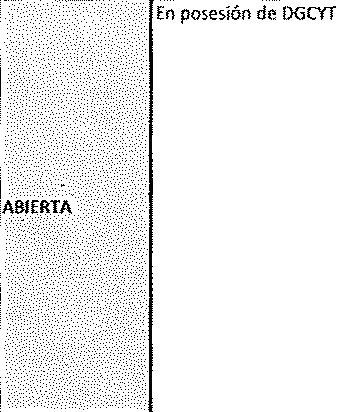 Correo  que  presentare  la disposición  municipal  bajo  !a  cual se    le   otorgó   a   Correos   dicha fracción  y   el  documento  público en el que pudiera constar la figura Jurídica  bajo  la  cual  ostenta dicho Inmueble.HH0301      Barillas                                              HUEHUETENANGO      Atraz del Edificio Municipal76CERRADAEn posesión de DGCYT17  HHOSOl      Aguac.atan                                   HUEHUETENANGO      Frente al parque centralHH0801      Cuilco                                                HUEHUETENANGO      Frente a cancha de Basketball78HH0901      lxtahuac.an                                     HUEHUETENANGO     A un costado de la  Municip.lUdad79HH1201      La Libertad                                       HUEHUETENANGO     A un costado del Juzgado de Paz80HH1301      Malacatancito                                  HUEHUETENANGO      Airas de la Iglesia Cato1ica81BZ  HH1401      Nenton                                             HUEHUETENANGO      Frente al  parqueHHlSOl      San Antonio Huista                         HUEHUETENANGO      A un costado del salon  municipal83HH1901      San  Mateo lxtatan                           HUEHUETENANGO      Atras del Edificio Municipal84HH2201      San Rafael  La Independencia        HUEHUETENANGO      Frente  al  parqueResolución  53-2015  (agenda cerrada en horario normal)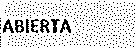 CERRADA CERRADA CERRADA CERRADA CERRADACERRADA-:       ,,_,r, ,1,,..:1AilERT!\ ': ::\'><.:   ,':·,,1CERRADAEn posesión de OGCYT En posesión  de DGCYT En posesión de OGCYT En posesión de DGCYT En posesión de OGCYT En posesión de OGCYT En  posesión  de DGCYTEn posesión de OGCYT85HH2401      San Sebastian Coatan                     HUEHUETENANGO      Frente al parque86CERRADA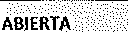 En  posesión  de OGCYTEn posesión de OGCYT87  HH310l      Todos Santos Cuchumatán            HUEHUETENANGO      Frente al  parque120101        Puerto  Barrios                                 IZABAL                          6 calle y 6 avenida  esquina,_,,,,Resolución 3 y 2S·2016 (agenda   '-'- .;:\';.''.·��1!<,--�� En  posesión  de DGCYTcerrada en horario normal)          A.:Bl�-R'T."'�J,r\�:#:,.?�J·'-F--'-t,"8889  120102        Puerto Santo Tomas de Castilla    IZABAL                          4 calle y Avenida FEGUA,  Barrio  La Fuerteza120104        Entre Ríos                                         IZABAL                          Calle periférico90CERRADA CERRADAEn posesión de DGCYTEn posesión de OGCYT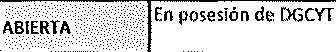 91  120201        Morales                                        IZABAL                          Barrio  la Estación�2  120202        El  Mitcha! (BANANERA)                  1ZABAL                          Barrio El Mitchal,  MoralesCERRADAEn posesión de DGCYTno.COD.Observaciones:93  120203120205941203019512040196120402        Fronteras                                       lZABAL                           Calle  principal, frente a Banrural97;;:� z;;;  En  posesión  de DGCYT�t;t:;f,):';; ('f'tResolución 45, 46 y 58-2016                                            En posesión de DGCYT120501         Los Amates                                      IZABAL98Calle  15 de Septiembre, a un costado del Edificio   (agenda  cerrada en horario         CERRADA Municipal                                                               normal)99100101En  posesión de DGCYT1Z0502        El  Rico                                               IZABAL                          Calle principal, Aldea El  Rico                                                                                               1         ;    ,,:Y,':;;.;;�'.Resolución 44-2016  (agencia                                          En posesión  de DGCYT120504        Mariscos                                           IZABAL                          Calle principal, a  un costado del  Mercado              cerrada en horario normal)           CERRADAResolución 59-2016  (agencia                                          En  posesión de DGCYT JZOSOS        Quiriguá                                           lZABAL                          Barrio Toltec, frente a Iglesia Catolica                       cerrada en horario normal)           CERRADA102103104105106JA0101       Jalapa                                               JALAPA                          1 calle 4-32 zona  1                                                                                                                                                       ABIERTA JA0201        Monjas                                             JALAPA                          Barrio  El  Porvenir, frente al  parque central                                                                       CERRADA JA0301        Mataquescuintla                             JALAPA                          Canton  Calvario, frente al centro de salud                                                                         CERRADA JA0401        San Car!osA!zatate                         JALAPA                          A un costado de PNC, frente al  parque                                                                               CERRADA JAOSOl       San  luis Jilote peque                       JALAPA                          Barrio  El Centro, frente al  Edificio Municipal                                                               CERRADAEn  posesión de DGCYTEn posesión de DGCYT En posesión de DGCYT En posesión de DGCYT En  posesión de DGCYTEn posesión de DGCYT107JA0601San  Manuel ChaparrónJALAPABarrio Abajo,  atras de Banrural                                                                                           CERRADAEn     propiedad     de    DGm ya   fue   cedido   el    bien    según108JA0701       San  Pedro Pinu!a                             JALAPA                          Barrio San Pedro, atras del  Edificio  Municipal                                                              CERRADA                según   acuerdo   gubernativo  acuerdo,falta     tramitar     ante     la13--09-1976                                  escribanía de gobiernoEn posesión de DGCYT1091101111}2JU0101       Jutiapa                                              JUTIAPA                        6 calle 1-65 zona 1, Cal!e la Ronda                                                                                     ABIERTAJU020L     Asunción Mita                                JUTIAPA                        Calle al campo de la feria, Bario la  Federal                                                                       CERRADA JU0401       Atescatempa                                   JUTlAPA                        3a Avenida  3-12 zona  1, Barrio El Centro                                                                           CERRADA JU0402       San Cristobal La Frontera               JUTIAPA                        Calle principal, a la par de Aduanas                                                                                    CERRADAEn posesión de DGCYT En posesión de DGCYT En  posesión de DGCYTcoo.                    AGENCIA                             DEPARTAMENTO                                         DIRECCION                                                         SANCIONES                            SITUACIÓNno.                                                                                                                                                                                                                                                                                                                  Propiedad DGCYT                  Observaciones:113  JUOSOl       Ciudad Pedro de Alvarado             JUTIAPACarretera  Panamerlcana frente ComercialAmericanoCERRADAEn posesión de OGCYTEn posesión de DGCYT114115JU060l       Comapa                                          JUTIAPA                        Frentes a  canchas de Basket Ball                                                                                         CERRADAResolución  58·2015 (agencia                                          En posesión de OGCYTJU0801       El Adelanto                                      JUTlAPA                        A un costado de la  municipalidad                           cerrada en horario normal)           CERRADA116JU0901       El  Progreso                                        JUTIAPA                        3 calle 0-40 zona  2                                                                                                                   CERRADAEn posesión de DGCYT117118Resolución  57-2015 (agencia                                          En  posesión de  DGCYTJU1001       falpatagua                                         JUTIAPA                         3 calle 5-SS lona  1                                                      cerrada en horario normal)         CERRADAResolución 59·2015 (agencia                                        En posesión de DGCYTJUJ lOl       Jerez                                             JUTIAPA                         Calle central, a tras de la Municipalidad                    cerrada en bcrarfo normal)           CERRADA119120121JU1201       Moyuta                                        JUTIAPA                        Barrio el Centro a un costado del parque                                                                    CERRADA JU1401       Quesada                                           JUTIA.PA                        3a Avenida  5-27 zona  2                                                                                                        CERRADAJUlSOl       San Jase Acatempa                         JUTIAPA                        Frente al  parque                                                                                                                     CERRADAEn posesión de DGCYT En posesión de DGCYT En posesión de OGCYT122Resolución  52-2015 (agencia                                          En  posesión de DGCYT JU1701       Yuplltepeque                                   JUTIAPA                        Frente al  parque                                                           cerrada en horario normal)           CERRADA123JU1801       Zapotitfán                                        JUTIAPA                        Frente al parque costado oeste                                                                                           CERRADAEn posesión de OGCYT124Resolución  102-2015 (agencia                                        En  posesión de DGCYT PEOSOl       Dolores                                             PETEN                               Barrio El Centro                                                            cerrada en horario normal)           CERRADAResolución  1-2016 (agenda                                            Finca   1163,   folio  163,  LibroPE0801       San  Benito                                       PETEN                           O Avenida  y 14 Calle esquina zona  1ceuada  en horario normal)CERRADA30  de  Peten,  propiedad  delMinisterio                             de125                                                                                                                                                                                                                                                                                                               Comunicaciones.Resolución  101-2015 {agencia                                        En  posesión de OGCYT PE0901       San  Francisco Peten                       PETEN                               Calle  hacia  la Municipalidad                                   cerrada en horario normal)          CERRADA126Calle principal a un costado del EdificioResolución  96·2015 (agencia                                          En  posesión de OGCYT127PEHXll       San  José                                        PETEN                                                                                                                                     cenada en horario normal)           CERRADA MunicipalBarrio Las Joyas, avenida  principal, frente al                                                                      t)t;; :--·,·,(\      En  posesión de OGCYT PR0101      Guastatoya                                       El PROGRESO128                                                                                                                        parque                                                                                                                                      �\-�i, -: -�f1f\r:En posesión de OGCYT                propiedad  de  ta  municipalidad  dePR0201      Sanarate                                           El PROGRESO.              1 Av. Y 1 calle zona 3, a un costado de la  P.N.C                                                                CERRADA                                                                          Sanarate  finca  207  folio  230 libro129                                                                                                                                                                                                                                                                                                                                                                     99 de GuatemalaEn  posesión de DGCYT-130PR0301      San Agustín Acasagoastlán            EL PROGRESO               Barrio El Centro, frente al Parque Central                                                                          CERRAOACOO.                             AGENCIA                         DEPARTAMENTO                                           OIRECCIONSANCIONES                           SITUACIÓNno.                                                                                                                                                                                                                                                                                                                  Propiedad DGCYT                          Observaciones:Barrio El Centro frente a la estacion del                                                                                                               En  posesión de DGCYTPR0302       El  Rancho                                         EL PROGRESO131                                                                                                                         FerrocarrilCERRADAEn  posesión  de DGCYT132PR0401      El Jícaro                                            EL PROGRESO               Calle principal a un costado del Salan  Municipal                                                          CERRADA',,,>   /,; ,;;;;;,,�,      En  posesión  de DGCYT133PROSOlMorazánEL PROGRESO               Entrada  principal frente a torre de Telgua                                                                         i\Bl��TA;  ,; ;'-:V:'/En  posesión de DGCYT134PR0701       San Cristobal Acasaguastlán          El PROGRESO                Avenida  Principal, frente al  Edificio  Municipal                                                             CERRADAA un costado entrada salan  Municipal, Barrio                                                                                                    En posesión de DGCYTPR0801       Sansare                                              EL PROGRESO135                                                                                                                        Pueblo Abajot,  ;:::...Propiedad de CIV segúnAdscrito        al        Ministerio        de136Q10101       Santa  Cruz del Quiché                    QUJCHE                         3ra  calle entre O y lra avenida  zona  5                                                                                                                   acuerdo 43-2015                        comunicaciones,  infraestructura  yVivienda  acuerdo no. 43-2015Q10201       Chichicastenango                            QUICHE                          7a avenida 8-47 zona  1Resolución  32-2016 (agencia                                          En  posesión  de DGCYTcerrada en horario normal}CERRADA137QI0301       Canillá                                               QUICHE                        lra  calle 1-13 zona  1Resolución  55-2016 (agenda                                                                                               Comunidad  Pueblo de Canillá  finca cerrada en horario normal)CERRADA                 En  posesión de DGCYT138                                                                                                                                                                                                                                                                                                                                                                     5745 fo!io 206  libro 31 de QuichéResolución  51-2016 (agencia                                          En  posesión  de DGCYTcerrada  en horario norma\)           CERRADA139QI0401       Chajul                                                QUI CHE                            Canton llom a la  par TelguaResolución  61-2016 (agencia                                          En  posesión de DGCYT140QI0501       Chicamán                                         QUJCHE                         2da calle "A"  6-64 zona  1                                          cerrada  en horario normal)           CERRADAResolución 30-2016 (agenda                                          Propiedad      DGCYT    según  Propiedad  a favor del  Estado  para lra  ave. 2a calle del calvario zona  1 a  la  par de la   cerrada en horario normal)           CERRADA                acuerdo   gubernativo   06-09·  contrucción  de  edificio  de correosQ10601       Chiché                                              QUI CHEplaza municipaly ttelégrafo  Acuerdo  Gubernativo141                                                                                                                                                                                                                                                                                                               1976Resolución  63-2016 (agencia                                          En  posesión de DGCYTQI0701       Chinique                                           QUJCHE                         lra  calle  1-79 zona  1                                                                     cerrada  en horario normal)           CERRADA142143Resolución 62-2016 {agencia                                          En posesión de DGCYT Q10801       Cunén                                               QUI CHE                            Barrio San  Francisco frente al parque central          cerrada en horario normal)           CERRADAResolución  65-2016 (agenica                                          En posesión de DGCYTcerrada en horario normal)           CERRADAQ!0901       Joyabaj                                             QUICHE                        Barrio la Libertad zona 2 calle principal144145Resolución 50-2016 (agenda                                          En  posesión de DGCYT QllOOl       Nebaj                                                QUICHE                        4ta  calle y 4ta avenida  4-37  zona 1                         cerrada en horario normal)           CERRADAno.COD.AGENCIADEPARTAMENTO                                         DJRECCIONPropiedad OGCYT                         Observaciones:l. ;               ?;  ,:  Finca  8062, folio 61, Libro  27de  Bienes    de  la    Nación,Lote 38-1 Colonia  La Paz zona  1, a la par deQt1301       Playa Grande                                    QUI CHE��"iJrj�;:Adscritra    al    Ministerio    de146Juzgado de Paz                                                                                                                           -.   , s;,,; ,..< ,,  ,.   :;(Comunicaciones,               para1'.:.,         ;, CORREOS.                                       Popiedad de CIVResolución  53-2016  (agencia                                          En posesión de DGCYT147148149Barrio San Pedro  Una cuadra abajo parqueQl1401       Saca pulas                                       QUICHE                        central                                                                             cerrada en horario normal)           CERRADAResolución  54-2016 (agencia                                          En  posesión de DGCYTQl1501       San Andrés Sajcabaja                        QUICHE                        lra avenida  2-17zona 2                                                    cerrada en horario normal)           CERRADAResolución 27-2016 {agencia                                          En  posesión de DGCYT011701       San  Bartolomé Jocotenango         QUI CHE                            Edlficio municipal                                                         cerrada  en horario  normal)           CERRADAResolución  52-2016  {agencia                                          En  posesión de DGCYTQl1801       San Juan  Cotzal                               QUICHE                        Canton  Tucoral  frente a la  escuela tucoral           cerrada en horario normal)           CERRADA                                                                         se menciona  en el acuerdo150                                                                                                                                                                                                                                                                                                                                                                     gubernativo 165-2015Resolución  29-2016 (agencia                                          En posesión de DGffiQU901        San  Pedro Joco pilas                        QUICHE                        Frente al  parque                                                          cerrada en horario normal)           CERRADA151Resolución  60-2016 (agencia                                          En  posesión de DGffiQ12001       Uspantán                                         QUICHE                          6ta calle 5-19 zona 2                                                   cerrada en horario  normal)152                                                                                                                                                                                                                                                                                   C                          e  <',e"Resolución 64-2016  (agencia                                          En  posesión de DGCYTQf2101       Zacua!pa                                          QU!CHE                        2da calle 347 zona 1                                                  cerrada en horario normal)           CERRADA153RE0101       Reta!huleu                                       RETALHULEU6 avenida y 6 calle zonal, a un costado de Iglesia                                                            ABIERTA                 En  posesión  de DGCYT154                                                                                                                        Catolica155RE0201       San  Felipe                                         RETALHULEU                2a Calle 6-12 zona  1                                                                                                                                                   CERRADA                 En posesión de OGCYTla Calle entre Av Retalhuleu y Av Coatepeque,Propiedad  de la municipalidad deRE0301       Champerico                                     RETALHULEU                                                                                                                                                                 CERRADA                                                                      Champerico fina 9872 folio 39Barrio El Centro                                                                                                                                                                                                            libro 51 de Retalhuleu156                                                                                                                                                                                                                                                                                                               En  posesión de DGCYTResolución  77-2016 (agencia                                                                                               Propiedad  de  la  municipalidad  deRE0401       EIAsintal                                          RETALHULEU                3 calle 2-16 zona  1                                                       cerrada en horario normal)           CERRADA                                                                          Asintal  finca  8837  folio 94 libro  59157                                                                                                                                                                                                                                                                                                               En  posesión  de DGCYT               de QuetzaltenangoREOSOl       Nuevo San carios                            RETALHULEU                5a Avenida frente al  parque                                                                                                 CERRADA                 En  posesión de DGCYT158159RE0601       San Andres Villa Seca                     RETALHULEU                Calle  principal frente al  parque                                                                                            CERRADA                 En posesión de DGffi la Avenida a un costado de cancha de BasketRE0701       San  Martín Zapotitlan                     RETALHULEU160                                                                                                                        BallSA0101       Antigua Guatemala                        SACATEPEQUEZ           4 calle poniente y Calzada Santa  Lucia esquina                                                                 ABIERTAFinca  988,  folio 212,  libro  32161                                                                                                                                                                                                                                                                                                               de Sacatepequez                       lA NA.CION.no.162163164165Calle Real Pueblo Nuevo, a un costado de!                                                                                                    En posesión de DGCYTSA0701   Pastores                                               SACATEPEQUEZ                                                                                                                                                             CERRADA166                                                                                                                        Centro de SaludReso!uclón 30-2015 (AgendaSA0801       San Antonio Aguas Calientes        SACATEPEQUEZ            En  Edificio Municipal                                               cerrada en horario  normal)           CERRADA167                                                                                                                                                                                                                                                                                                               En  posesión de DGCYTSA1001       San  Miguel Dueñas                       SACATEPEQUEZ4 ave. entre  1 y 2 calle  Frente al  parque central,CERRADAEn  posesión de OGCYT168                                                                                                                        a un  costado de  la PNCCalle  Principal,  Milpas Altas, frente al juzgado de                                                        CERRADA                  En  posesión  de  OGCYTSA1201       Santa  Lucia Milpas Altas                  SACATEPEQUEZ169                                                                                                                        pazSA1401       Santiago Sacatepequez                   SACATEPEQUEZ             En  Edificio  Municipal                                                                                                     CERRADA170SAlSOl       Santo Domingo Xenacoj                SACATEPEQUEZ            En  Edificio Municipal                                                                                                     CERRADA171SA1601       Sumpango                                           SACATEPEQUEZ            1 avenida  1-37  zona 3                                                                                                                     CERRADA172SM0101      San  Marcos                                         SAN  MARCOS                7a Avenida  "A"  10--04 zona  1                                                                                                        ABIERTA173En posesión de  DGCYT En posesión de  DGCYT En poseslón de DGCYT En  posesión de DGCYTFinca  19458 folio 208 hbro  127  deSM0201     San Pedro Sacatepequez S.M.      SAN MARCOS                6 calle" A"  7-15 zona  1                                                                                                                                          ABIERTAPROPIEDAD DEL ORGANISMO JUDICIAL174                                                                                                                                                                                                                                                                                                                                                                     San  Marcos, PROPIEDAD DEL OJ.Resolución 48-2015 y 61-2015                                     Finca  88205,  Folio  73,  Libro(agencia cerrada en horario                                           344    de Sao    Marcos,     LASM0401      Tecun Uman                                    SAN  MARCOS               2a Avenida y 4a Calle local  2 zona  1                         normal)                                        CERRADANACION,     propietaria     con175                                                                                                                                                                                                                                                                                                               destino  para Correos                 LA NACION.176SM0601      Comitancillo                                    SAN  MARCOS               Calle real una cuadra abajo del  parque                                                                              CERRADAcesión a favor del Estado para la Propiedad de DGCYT según      construcción del edificio de acuerdo 16-08-1976                  correos acuerdo gubernativo  16-08-1976, pendiente de escribanía177178SM1101      Esquipulas Palo Gordo                   SAN  MARCOS               A un costado de Escuela  de Parvu1os                                                                                  CERRADA                 En  posesión de OGCYT Resolución 46-2015  (agencia                                          En  posesión de DGCYTSM1501      Ocos                                                SAN MARCOS                A un costado del Edificio  Municipal                        cerrada en horario normal)         CERRADA4 cale 4-52 zona 2 a un costado de Bomberos                                                                                                    En posesión  de DGcYTSM1901     San  Cristobal Cucho                       SAN  MARCOS179                                                                                                                        VoluntariosCERRADAEn  posesión de DGCYT180SM2101      San Lorenzo                                        SAN  MARCOS                Frente al Parque a un costado de  la P.N.C.                                                                              CERRADACOD.                        AGENCIA                            DEPARTAMENTO                                       DIRECCIONSANCIONESSITUACIÓNno.                                                                                                                                                                                                                                                                                            Propiedad OGCYT                         Observaciones:cesión a favor de! Estado paraPropiedad  de  DGCYT según      construcción del edificio deSM2901TejutlaSAN  MARCOS1 cal!e y 3 ave.  Frente al  parque,  a un costadodel Juzgado de Paz                                                                                                                    ,;ft'''0;,'f1acuerdo gubernativo  16·08-    correos y telegrafos acuerdo1976                                              Gubernativo 09-08-1976,181                                                                                                                                                                                                                                                                                >/  ,(,                                        pendiente de escribanía,  PROPIEDAD                    DE       LAFinca  número  6545, folio  77500101      Solola                                             SOLO LA10 Calle 6-92,  zona  1.  Frente a parque CentroAmericaABIERTA                 libro 34  de Sotola,  propiedad182                                                                                                                                                                                                                                                                                                               de  Munlcipalida  de Solola.       MUNICIPALIDAD SOLOLA Resolución  68-2016 (agenda                                              En  posesión de  DGCYT500102       Los Encuentros                                  SOLOLA                         Frente a Gasolinera Texaco, Los Encuentros             cerrada en horario normal)            CERRADA183184185Resolución  39-2016 (agencia                                              En  posesión de  DGCYT500301       Nahuala                                         SOLOlA                           A un costado del  Mercado  Municipal                     cerrada en horario  normal)            CERRADAResolución  103-2015 (agencia                                           En  posesión de  DGCYT Canton  Centro, frente a Escuela  Oficial  Urbana500401       Concepcion                                         SOLOlA                                                                                                                           cerrada en horario  normal)Mixta186187188189Resolución  35-2016 {agencia                                              En  posesión  de DGCYf500501       San Andres Semetabaj                     SOLOlA                           Can ton  Centro, a un costado de Juzgado de  Paz     cerrada en  horario normal)            CERRADAResolución  69-2016 (agencia                                              En  posesión de  DGCYT500601       San lose Chacaya                              SOLOlA                           A un costado de  Iglesia Catolica                                    cerrada en horario normal)            CERRADAResolución  40-2016 (agencia                                          En  posesión de DGCYT500701      San Juan  La  Laguna                        50L01A                         A un costado de la  Municipalidad                          cerrada  en horario normal)           CERRADAResolución  33-2016 (agencia                                          En  posesión  de DGCYT500801      San  tucas Toliman                          SOLOlA                         3 avenida  Frente al cementerlo                                 cerrada en horario normal)           CERRADAResolución 41-2016 (agencia                                          En  posesión  de DGCYT1 calle "A" 1-31 zona 2, a  un costado de la190500901      San  Pablo  La  Laguna                       SOlOlAMunicipalidadcerrada en horario normal)           ABIERTAEn  posesión  de OGCYT191192193194501001      San  Pedro  La  Laguna                      SOlOlA                         A un costado de Iglesia Catolica                                                                                           ABIERTAResolución  67-2016 (agencia                                          En  posesión  de DGCYT501101      Santa  Catarina lxtahuacan            SOlOlA                         A un costado de Mercado  Municipal                      cerrada  en  horario norma\)           CERRADAResolución  42-2016 (agencia                                          En  posesión  de DGCYT501201      Santa Clara  la laguna                    SOLOlA                         A un costado del  Edificio  Municipal                        cerrada en horario normal)           CERRADAResolución 70-2016 (agencia                                          En  posesión de DGCYT501301      Santa  Lucia Utatlan                        SOLOlA                         1 avenida y 3ra.  calle esquina zona  1                       cerrada en horario normal)           CERRADAResolución  71-2016 (agencia                                             En posesión de  DGCYT Cuadra abajo del  Edificio Municipal a un costado   cerrada en horario normal)            CERRADA195501401       Santa  Maria vrsttactcn                  SOLOlAdel juzgado de PazCOD.                             AGENCIA                         DEPARTAMENTO                                            DIRECCIONSANCIONES                           SITUACIÓNno.                                                                                                                                                                                                                                                                                            Propiedad DGCYT                          Observaciones:Resolución 34-2016 (agencia                                        En posesión  de DGCYT501501      Santiago Atitlan                                  SOLOLA                         A un costado del  Edificio  Municipal                        cerrada en horario norma\)          CERRADA196197SR0101       Cuilapa                                             SANTA ROSA                la Avenida 5-017 zona 1                                                                                                                                         ABIERTAEn  posesión de DGCYTSR0201       Chlquimuli11a                                   SANTA ROSAla  Calle "A" zona 1,  Barrio Central  Exterlor                                                                       CERRADA                    En posesión de DGCYT198                                                                                                                        Mercado  MunicipalSR0202       Casas Vlejas                                   SANTA ROSA                A un costado de escuela primaria c.al!e principal                                                         CERRADA                   En posesión de DGCYT199SR0301        Barberena                                        SANTA  ROSA2 calle y 5 avenida zona  1, frente a Iglesia                                                                          ABIERTA200                                                                                                                        Catolica                                                                                                                                                                                       En  posesión de DGCYTResolución  60-2015 (agencia                                                                                               Falta   que se otorgue    escrituracerrada en horario  normal)                                                                                                 pública   para  formalizar  donación.Propiedad   de  DGCYT según  Última   actuación,  se  envió  oficioSA. Calle,  la. Avenida zona  1 municipio deSR0401       Casillas                                             SANTA ROSA                                                                                                                                                                  CERRADA                acuerdo   447-2013   de  fechaCasillas, Santa  Rosa                                                                                                                                                 03/12/2013                                 no.         261-2014/DGCT/VlRF/lscc.solicitando      documentación      al201                                                                                                                                                                                                                                                                                                                                                                     Alcalde de casillas sin  respuesta.Barrio San  Miguel,  El Centro, a un costado de                                                                  CERRADASROSOl       Guazacapan                                     SANTA ROSA202                                                                                                                        Edlficio MunicipalSR0601       Nueva Santa  Rosa                           SANTA ROSA                8a Calle  1-90 zona 1                                                                                                                                                   CERRADA                 En  posesión de OGCYT203Propiedad de la  municipalidad deSR0701       Oratorio                                           SANTA ROSA                Barrio El Centro, a un costado de Iglesia catolica                                                              CERRADA                                                                      Oratorio finca  683, folio 121 Libro45 de Santa  Rosa204,-,,";,;::·:;;.-En  posesión de DGCYT205SR0801       Pueblo Nuevo Vlñas                       SANTA ROSAPropiedad de DGCYT según4 calle 3-77 zonal, a un costado de Escuela de                                                                                                 acuerdo gubernativo 24-09- Parvulos                                                                                                                                                                    1976 tomo XCVI página  227 y228206207203209SR1001       San Rafael  Las Flores                      SANTA ROSA                9 avenida  13-07 zona  1                                                                                                                                            CERRADA                En  posesión de DGCYT Resolución 93-2015 (agenciaAvenida Angel Erlcastilla  3-0Z zona  l,  a la  par deSR1301       Santa  Rosa  de lima                        SANTA ROSA                                                                                                        cerrada en horario normal)           CERRADAJuzgado de PazSR1401       Taxisco                                             SANTA ROSA                Barrio la Galera a un costado de centro de salud                                                             CERRADA                 En posesión  de DGCYT SR1402       Monterrico                                      SANTA ROSA                Calle real  hacia el mar                                                                                                           CERRADA                 En posesión de DGCYTResolución 7-2016 (agencia               � >:.,;\.<   En  posesión de DGCYTY,¡¿;{·º+."<(�;:210cerrada  en horario normal}la  Maquina                                  SUCH1TEPEQUEZ          Lote 99 "AN frente al puesto de salud::.;   JJ:é�COD.                             AGENCIA                         DEPARTAMENTO                                           DIRECCIONSANCIONES                           SITUACIÓNno.                                                                                                                                                                                                                                                                                                                  Propiedad OGCYT                         Observaciones:Resolución 91-2015 {agencia                                        En posesión de OGCYTcerrada en horario normal)SU0301       Chicacao                                               SUCHITEPEQUEZ          3a Calle 2·35 zona  1                                                                                                                        CERRADA211212213SU0401       Patulul                                            SUCHITEPEQUEZ          la Avenida  S-80 zona  11 avenida y 3 calle zona  1, frente al centro deSUOSOl       Pueblo Nuevo.                               SUCHITEPEQUEZ          salud1 calle  y 3 avenida  zona  1, Esquina  opuesta alSU0601       Rio Bravo                                             SUCHITEPEQUEZPropiedad  de DGCYT según       donado por la  Municipalidad,214                                                                                                                         parque central215SU0701       Samayac                                               SUCHITEPEQUEZ          8 calle 2-47  zona  1216217SU0801       San Antonio Suchitepequez           SUCHITEPEQUEZSU0901       San  Bemardino                                  SUCHITEPEQUEZ2 ave. entre  3 y 4 calle zona  1, segundo nivel, mercado municipal2 ave. entre  1 y 2 calle zona  1 a un costado de  laP.N.C.218SU1001       San  Francisco Zapotitlan                 SUCHITEPEQUEZ           1 avenida  2-19 zona  1219SU1201      San Jose  El  !dolo                             SUCHITEPEQUEZ          la Avenida 8-10 zona  1220221SU1401      San  Migue! Panán                           SUCHITEPEQUEZSU1501      San  Pablo Jocopilas                        SUCHITEPEQUEZ SU1601      Santa  Barbara.                                SUCHITEPEQUEZ3a Calle zona  1, a un costado del EdlficioMunicipal2a Calle zona  1,  a un costado de la casa de la cultura1 ave. y la.  Calle  1-10 zona  1,  media cuadra222                                                                                                                         abajo del  parque central223SU1701      Santo  Domingo Suchitepequez    SUCHITEPEQUEZ          3a Avenida  a un costado del Juzgado de PazResolución  106-2015 (agencia                                       En  posesión de DGCYT224225SU1801      Santo Tomas La Union                   SUCHITEPEQUEZ          Terminal de buses, a un costado de la PNC               cerrada  en horario normal)         CERRADA T00101       Totonicapan                                       TOTON!CAPAN              7 avenida y 6 calle esquina  zona  4                                                                                              ABIERTAEn posesión  de  DGCYT235XE0601        Colomba                                               QUETZALTENANGO     1 Calle  1-45 zona  2 A un costado de La Policla                                                                         CERRADA Calle  principal, frente al  parque a Un costado deEn  posesión  de DGCYTEn  posesión de DGCYTXE0801        El Palmar                                             QUETZALTENANGO236                                                                                                                        la MunicipalidadXE1401       Ostuncalco                                          QUETZALTENANGO     la Avenida 5-103, zona  2 Salida a San  Marcos2372 Avenida y Sa calle zona  1 Frente a laXE1701        San  carios Sija                                    QUETZALTENANGO238                                                                                                                        MunicipalidadCERRADACERRADA CERRADAEn  posesión de DGCYT En  posesión de  DGCYTXE2001Sibilia                                                    QUETZALTENANGO2 Calle 2-77  zona 4 Frente al centro Comercial                                                                                                           En  posesión de  DGCYTCERRADA239                                                                                                                        municipal3 calle y 13 avenida zonal  (DIFIERE  DIREC. DE ZAOlOl       Zacapa                                                  ZACAPA240                                                                                                                        CORREOS S.A)ABIERTAEn  posesión de  DGCYTEn  posesión de  DGCYT241ZA0103      San  Pablo.                                           ZACAPA                          A un costado del centro de salud                                                                                                CERRADAEn  posesión de  DGCYT242ZA0201Teculután                                             ZACAPA                           5 calle 7-07  zona  1, frente a SerpicoCERRADAResolución 56-2015 (agencia                                             En  posesión de  DGCYT243ZA0301      Gua1án                                                  ZACAPA                         Barrio La Estacion, Gualan                                              cerrada en horario normal)            CERRADABarrio El Centro, a un costado de mercadoEn posesión de  DGCYTZA0401      Cabañas                                           ZACAPA244                                                                                                                        municipalCERRADAEn  posesión de  DGCYT245246ZAOSOl       Estanzuela                                           ZACAPA                         1 calle  2-00  zona  1,  Estanzuela                                                                                                     CERRADAZA0601      Huite                                                     ZACAPA                           Frente al parque central                                                                                                                CERRADAEn  posesión de  DGCYTno.COD.                             AGENCIA                           DEPARTAMENTO                                     DIRECCION                                                           SANCIONES                             SITUACIÓNPropiedad DGCYT                    Observaciones:.  .. :t   En posesión de DGCYTZA0701       La Unión                                           ZACAPA                          A la  par de la  Escuela Oficial de Parvulos                                                                              A�IERTA,,'\, >        ''  ¡,      '             'Resolución  55-2015  (agenda                                           En  posesión de DGCYTZA0801       Río  Hondo                                        ZACAPA                       Avenida Antonio Cordón,  Rio  Hondo                        cerrada en horario  normal)           CERRADA248249  ZA0901      San  Diego                                         ZACAPA                       Barrio  El centro calle  principal,  San  Diego                                                                          CERRADA                   En  posesión  de  DGCYTBarrio  El Centro, a un costado del Edificio                                                                          f',,�.!¿,'/ó     ,·; ..;   En  posesión de DGCYTZA1001      Usumatlán                                       ZACAPA250Municipal�81ERTA),i,',''    ,  v',  ¡"  ,, ,;'/'San Marcos la  Laguna   SOL OLA            Esta Agencia no esta incluida en el                                                                   Finca 7044, folio          PROPIEDAD CIVCUYOTENANGOAGENCIAS  POSTALES,�,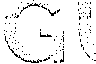 '       --   \.·········· ...--,··-   .e   \.;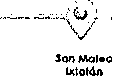 ;:     " º" ,,····..//!    .: .... \!                   ¡··!-,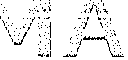 DIFERENDO TERRITORIAL, INSULAR Y MARÍTIMO PENDIENTE  DERESOLVER.........·.·.._.· ....·····..··...    ·\::í;Todo,..,1'1101\ C..,:'                                       \/Cud¡un1016n   '-/Clolanl�    .,,i.,vV'"º""cª"""H<1•lwl•nar,¡¡o0,ohDI1v',V_(.,,','v,,J\/'t.,'\,/<anJ.,.:....,,.,�afam(.,' ,      .,,1o,,o:1<ln        V.IDlopa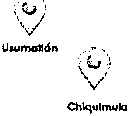 \t.,!VConcepción Las Minas,  ChlqulmuloVllloCo,.....,         ""'""ª.:.i ',   i L):1a�"�°'ª\/  \'..,J..... l>1o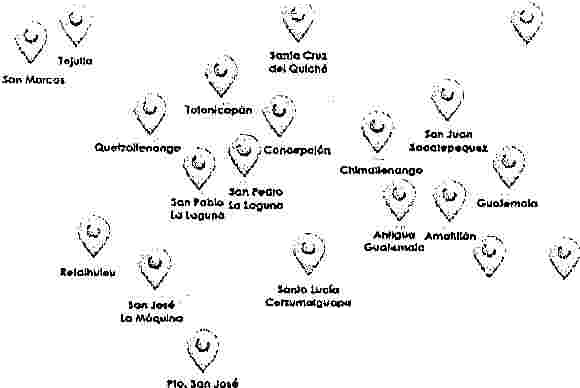 N_,.o �lf>D•                Culopo--.                                                    '•                        c/J                            - .-"AGENCIAS EN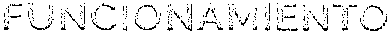 CONSULTASAgencia Correo  Central.Jil! MS#-@Mt'�· ',.: 1DIRECCIÓN GENERAL1595 / 2318-7703--------·------------�   1  ��'     i       DE CORREOS Y TELÉGRAFOS=._,�.,¡*•=·    1           DE GUATEMALA11 GOBIERNO rfe       I     MINISTERIOOECOMUN1CACIONES,                                                                                                                                                                 ,.,,.....,.=�•••••.•••••  o,u••·•··         ���tlt,t.l.OCCO!ll!C�.D.....E.GUATEMAL_ACiiUATEMALA     lNFRAESTRUCTlJRA Y VIVIENDA                                                                                                                                                                         ��11"' /a?,it,6-z:1Lic. Canos <Fernanáo (J)uarte Ore/Tana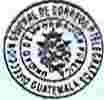 Unidad de Información PúblicaDirección General de Correos y TeleQrafosGuatemala, C. A.Oficio No. 056/2021/DGCT/DF/INV/klbgGuatemala,  17 de Marzo de 2021LicenciadoCarlos Fernando Duarte OrellanaUnidad de Acceso a la Información PúblicaDirección General de Correos y TelégrafosLicenciado Duarte:Respetuosamente me dirijo a usted para trasladar copia del formulario FIN-01, en cumplimiento al Artículo 10, numeral 13 del Decreto 57-2008,  Ley del Acceso a la Información Pública, del valor que corresponde  al  Inventario  registrado  en  el  Sistema  de  Contabilidad  Integrada  Gubernamental SICOIN Web de la Dirección General de Correos y Telégrafos.Por lo anterior me permito presentar el inventario registrado a la fecha de 28/02/2021, que asciende a la cantidad de Q. 7,178,422.04 según Formulario Resumen R00807588-FIN-01 de Inventario Institucional, registrado en el SICOIN Web, asimismo se adjunta listado actualizado de las agencias postales a  nivel nacional en relación  a  los bienes  inmuebles de la Dirección General de Correos y Telégrafos.Sin  ningún otro particular, me suscribo de usted. Atentamente;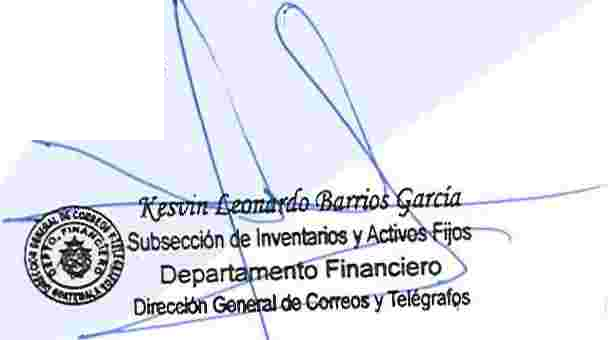 Vo.Bo.         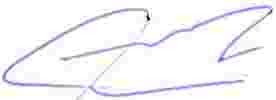 avier �a.zarieaos Cameros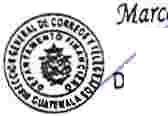 Jefe Financieroirección General de Correos y TelégrafosGuatemala, C. A.C.c  Archivowww.correosytelegrafos.civ.gob.gtE!I (soz) 231snoo / 2232-s101                 l:J 7o. Al/. Zono  l. Poloclo de Corroos ola Sur                  rft@dgctgob.gt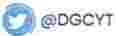 no.coo.AGENCIADEPARTAMENTODIRECCIONSANCIONESResolución  84-2015  {agendaSITUACIÓNPropiedad OGCYTEn  posesión de DGCYTObservaciones:100201MomostenangoTOTONICAPAN1 avenida y 2 calle esquina zona  1cerrada en horario  normal)CERRADA226Resolución  87-2015 {agenciaEn  posesión de  DGCYTT00301San  Crlstobal TotonicapanTOTONICAPAN4 calle zona 4 Barrio Santiagocerrada en  horario  normal)CERRADA227Resolución  54-2015 y 18-2016En  posesión de  DGCYTT00401San  Francisco El AltoTOTONICAPAN4 calle zona  l.  Centro de ta  poblacion{agencia cerrada en horarioCERRADA228normal)Resolución  15-2016 {agenciaEn  posesión de  DGCYTT00601San  Bartola Aguas  CalientesTOTONICAPANCentro de la poblacióncerrada  en horario  normal)CERRADA229Resolución 85-2015 {agenciaEn posesión de DGCYTT00701Santa  lucia la  ReformaTOTONICAPANCentro de la poblacióncerrada  en  horario normal)CERRADA230En posesión  de DGCYTT00801Santa  Maria Chiquimu1aTOTONICAPANCentro de la poblaciónCERRADA231En posesión  de DGCYT231En posesión  de DGCYT231En posesión  de DGCYT231En posesión  de DGCYT231En posesión  de DGCYT231En posesión  de DGCYT231En posesión  de DGCYT231En posesión  de DGCYT231En posesión  de DGCYTXE0101232XE0101232QuetzaltenangoQUETZALTE NANGO4 calle 15-07  zona  1ABIERTAEn  posesión  de DGCYTEn  posesión  de DGCYTXE0301XE0301CabricanQUETZALTE NANGO2 Av. 2-24 2.1  Frente al ParqueCERRADA233En  posesión de DGCYT XEOSOl        Cantel                                                   QUETZALTENANGO     2a Avenida  nAn zona  1 atrás de los Bomberos                                                                         CERRADA234233En  posesión de DGCYT XEOSOl        Cantel                                                   QUETZALTENANGO     2a Avenida  nAn zona  1 atrás de los Bomberos                                                                         CERRADA234233En  posesión de DGCYT XEOSOl        Cantel                                                   QUETZALTENANGO     2a Avenida  nAn zona  1 atrás de los Bomberos                                                                         CERRADA234233En  posesión de DGCYT XEOSOl        Cantel                                                   QUETZALTENANGO     2a Avenida  nAn zona  1 atrás de los Bomberos                                                                         CERRADA234233En  posesión de DGCYT XEOSOl        Cantel                                                   QUETZALTENANGO     2a Avenida  nAn zona  1 atrás de los Bomberos                                                                         CERRADA234233En  posesión de DGCYT XEOSOl        Cantel                                                   QUETZALTENANGO     2a Avenida  nAn zona  1 atrás de los Bomberos                                                                         CERRADA234233En  posesión de DGCYT XEOSOl        Cantel                                                   QUETZALTENANGO     2a Avenida  nAn zona  1 atrás de los Bomberos                                                                         CERRADA234233En  posesión de DGCYT XEOSOl        Cantel                                                   QUETZALTENANGO     2a Avenida  nAn zona  1 atrás de los Bomberos                                                                         CERRADA234233En  posesión de DGCYT XEOSOl        Cantel                                                   QUETZALTENANGO     2a Avenida  nAn zona  1 atrás de los Bomberos                                                                         CERRADA234